РОССИЙСКАЯ ФЕДЕРАЦИЯРОСТОВСКАЯ ОБЛАСТЬМУНИЦИПАЛЬНОЕ ОБРАЗОВАНИЕ «ГРУШЕВО-ДУБОВСКОЕ СЕЛЬСКОЕ ПОСЕЛЕНИЕ»АДМИНИСТРАЦИЯ ГРУШЕВО-ДУБОВСКОГО СЕЛЬСКОГО ПОСЕЛЕНИЯПОСТАНОВЛЕНИЕ  02.09. 2016 года                                                                   № 119                                                                                         х. Грушевка«  » _____ _               О внесении изменений в постановление Администрации Грушево-Дубовского сельского поселения от 28.02.2014 года №12В соответствии с Федеральным законом от 06.10.2003 N 131-ФЗ "Об общих принципах организации местного самоуправления в Российской Федерации» и  отдельные законодательные акты Российской Федерации, внесены изменения в статью 7 Федерального закона от 02.05.2006 N 59-ФЗ "О порядке рассмотрения обращений граждан Российской Федерации» ПОСТАНОВЛЯЮ:1. внести в постановление Администрации Грушево-Дубовского сельского поселения от 28.02.2014 года №12 «Об утверждении административного регламента исполнения муниципальной функции по рассмотрению обращений граждан в Администрации Грушево-Дубовского сельского поселения» следующие изменения:1.1. пункт 2.3.1. изложить в следующей редакции:«Гражданин в своем письменном обращении в обязательном порядке указывает либо наименование государственного органа или органа местного самоуправления, в которые направляет письменное обращение, либо фамилию, имя, отчество соответствующего должностного лица, либо должность соответствующего лица, а также свои фамилию, имя, отчество (последнее - при наличии), почтовый адрес, по которому должны быть направлены ответ, уведомление о переадресации обращения, излагает суть предложения, заявления или жалобы, ставит личную подпись и дату.1.2.пункт 2.5.1.изложить в следующий редакции«Обращение, в котором обжалуется судебное решение, в течение семи дней со дня регистрации возвращается гражданину, направившему обращение, с разъяснением порядка обжалования данного судебного решения»1.3. пункт 3.6.5. отменить          2.Настоящее постановление вступает в силу со дня его официального опубликования.3. Контроль за выполнением данного постановления оставляю за собой.Глава АдминистрацииГрушево-Дубовскогосельского поселения                                                                    А.А.Полупанов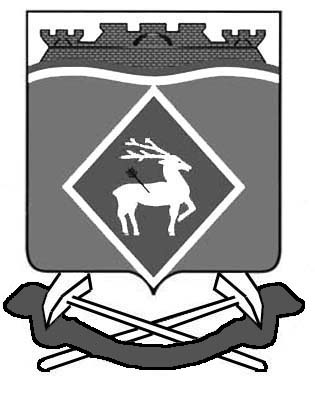 